CMIC 2 – Unit 3 						       Name: ________________________________Distance ChallengeHan is a driver for Harley’s Restaurant Supplies, making his Monday Morning route.  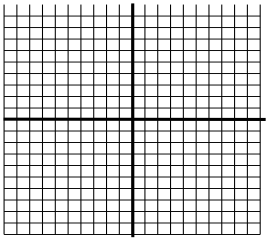 He went due north for three miles, dropping off supplies for diNardo’s.He then cut northeast along Steep Street to Patel’s Naan and Curry shop.  He could have gone due east for 8 miles along Grimley, and then two miles due north along Freeman, but he wanted the shortest route.  Han then realized that he forgot supplies needed to make the next delivery and headed straight back to Harley’s Restaurant Supplies.  Once Han makes it back to his store (the starting point) how far has he traveled all together?